“ট্যানারী” শিল্পসভার ছবি: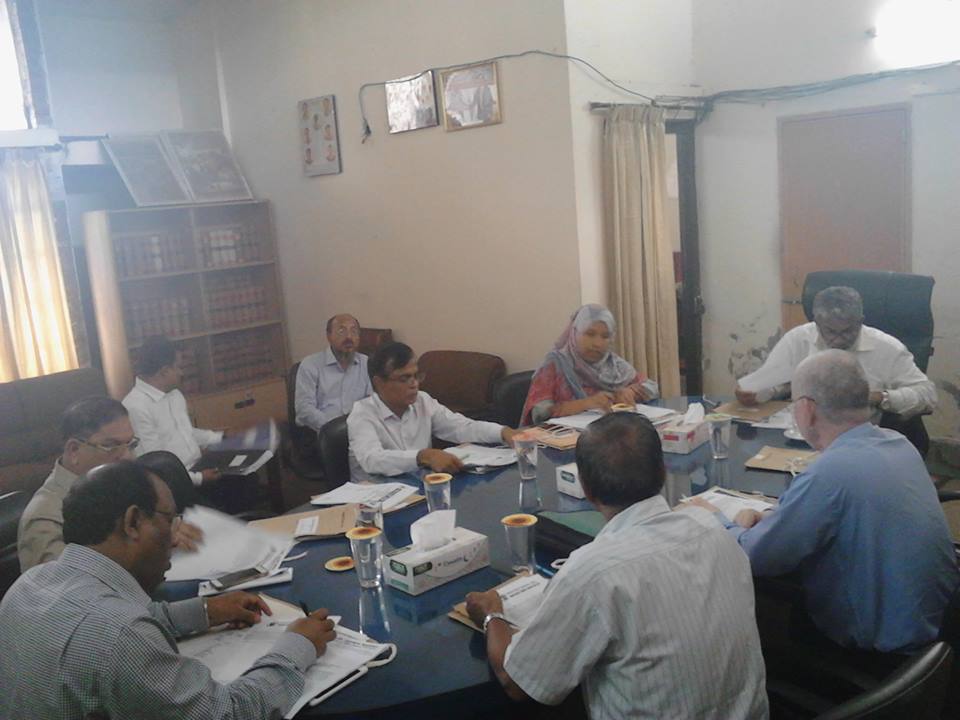 পরির্দশনের ছবি: 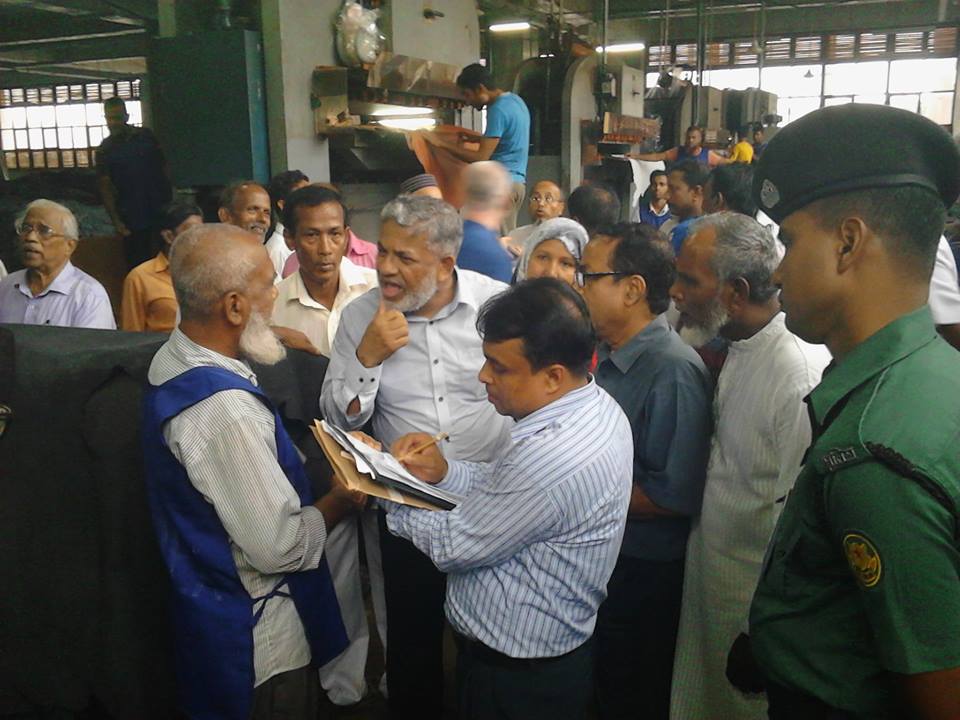 মতবিনিময় অনুষ্ঠানের ছবি: 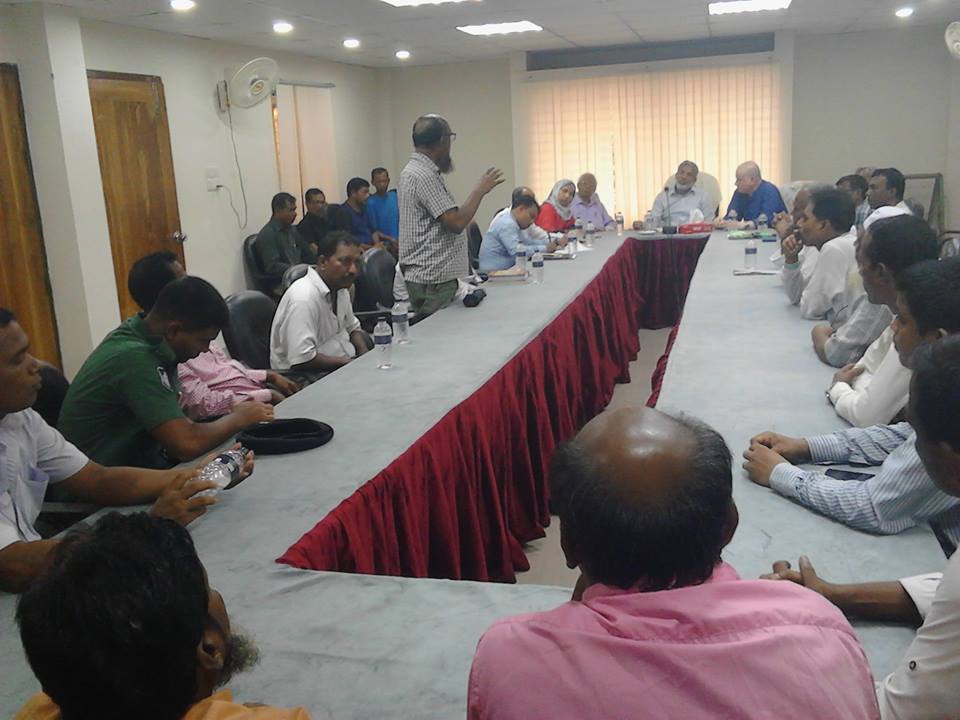  “দর্জি কারখানা” শিল্পসভার ছবি: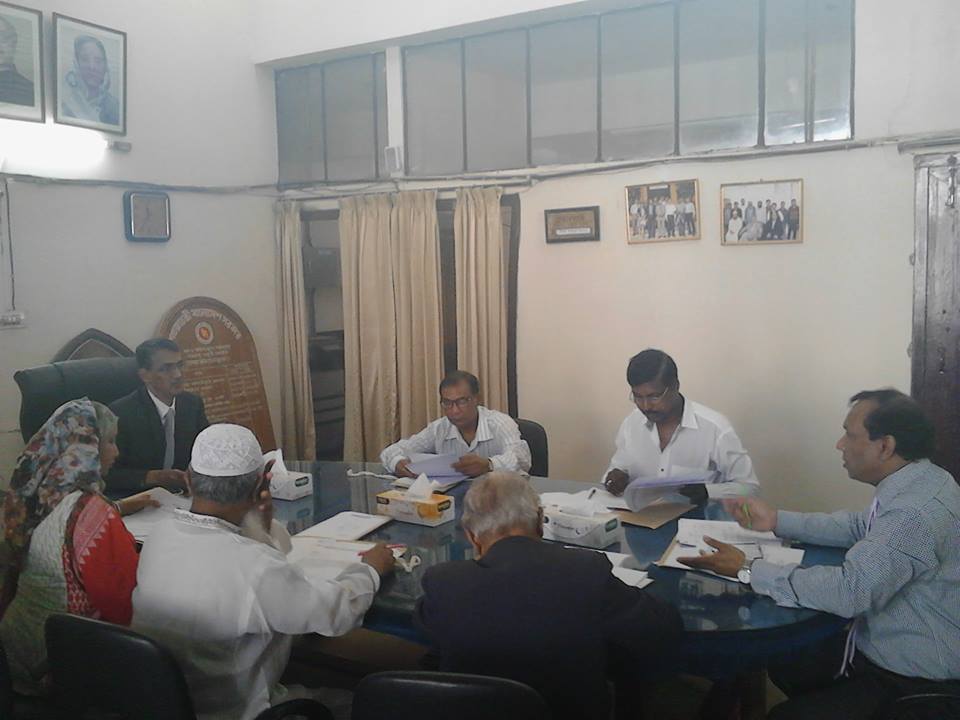 পরির্দশনের ছবি: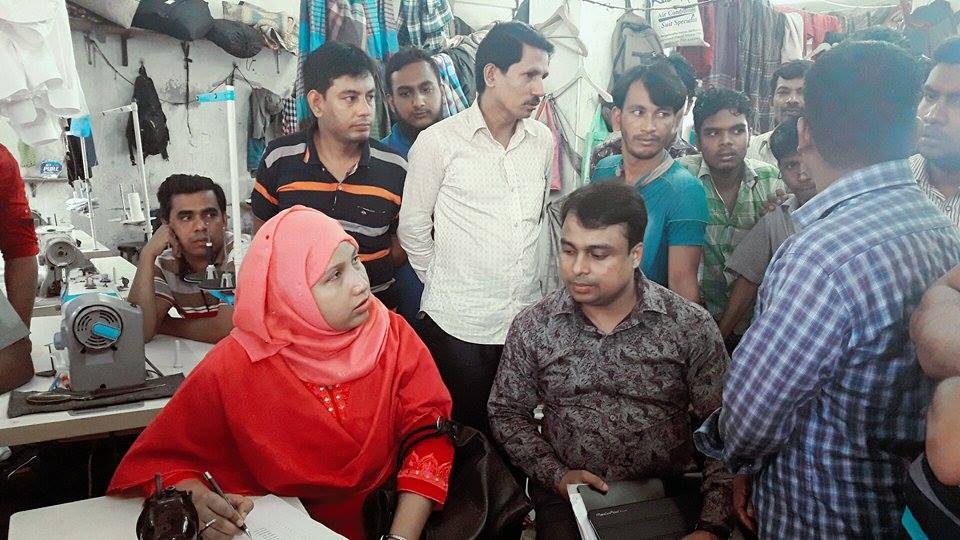 মতবিনিময় অনুষ্ঠানের ছবি: 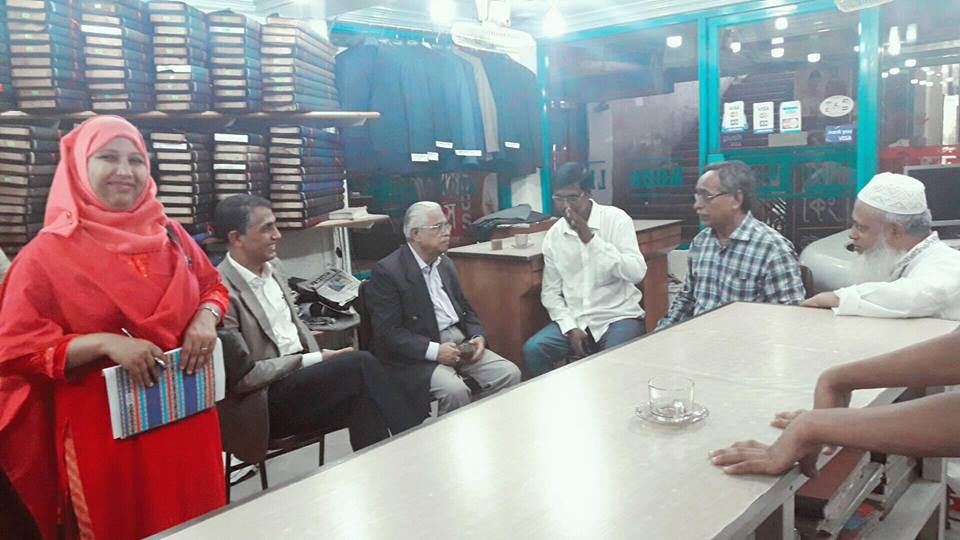  “জাহাজ ভাঙ্গা” শিল্পসভার ছবি: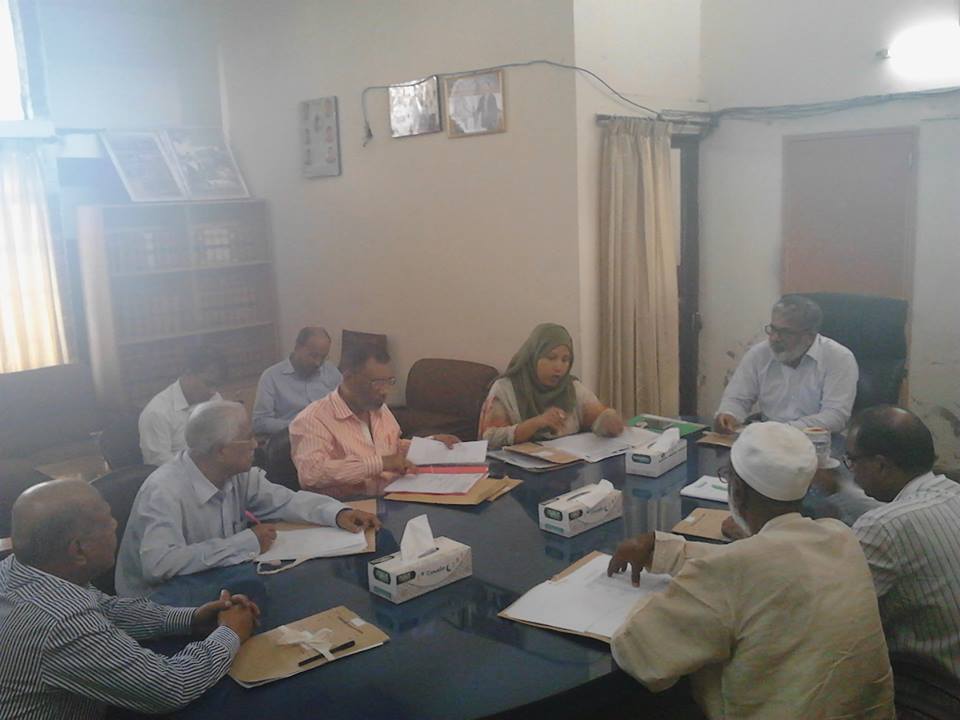 পরির্দশনের ছবি: 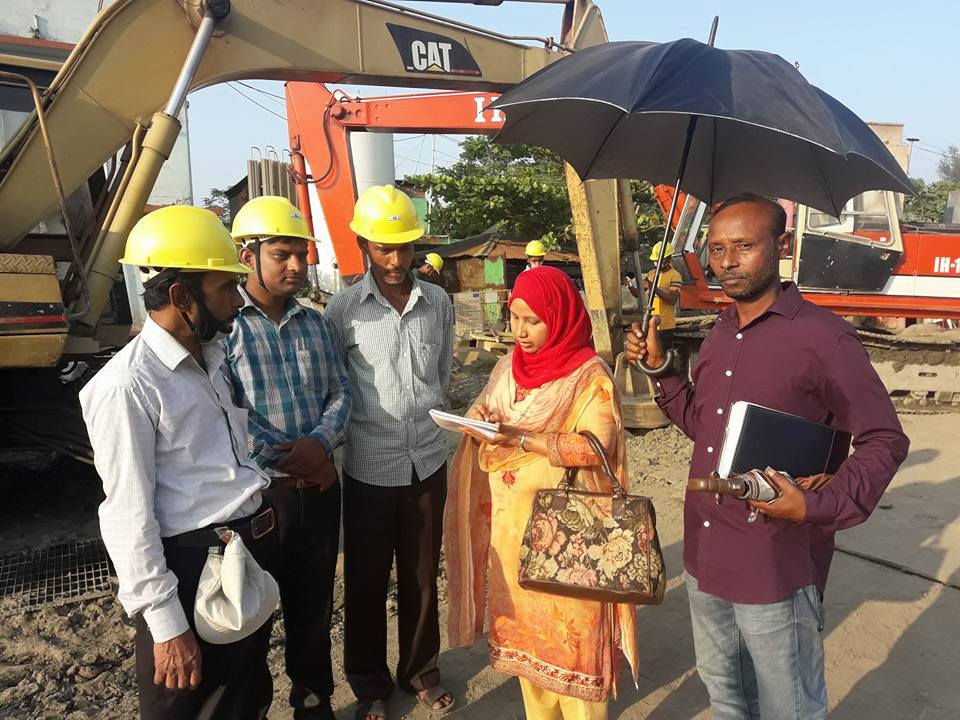 মতবিনিময় অনুষ্ঠানের ছবি: 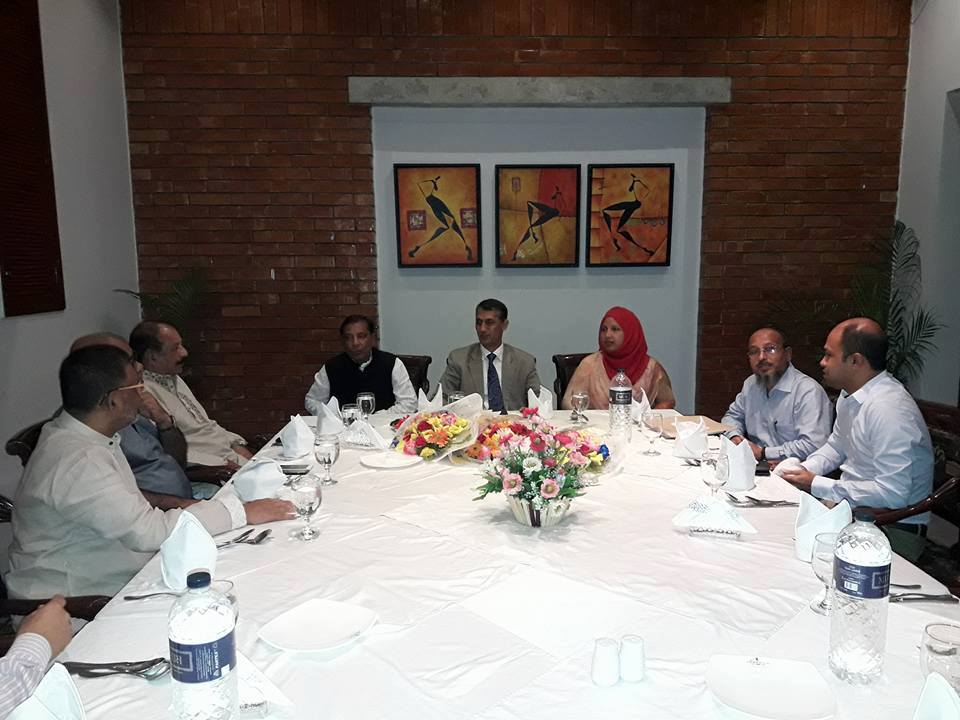  “অটোমোবাইল ওয়ার্কশপ” শিল্পসভার ছবি: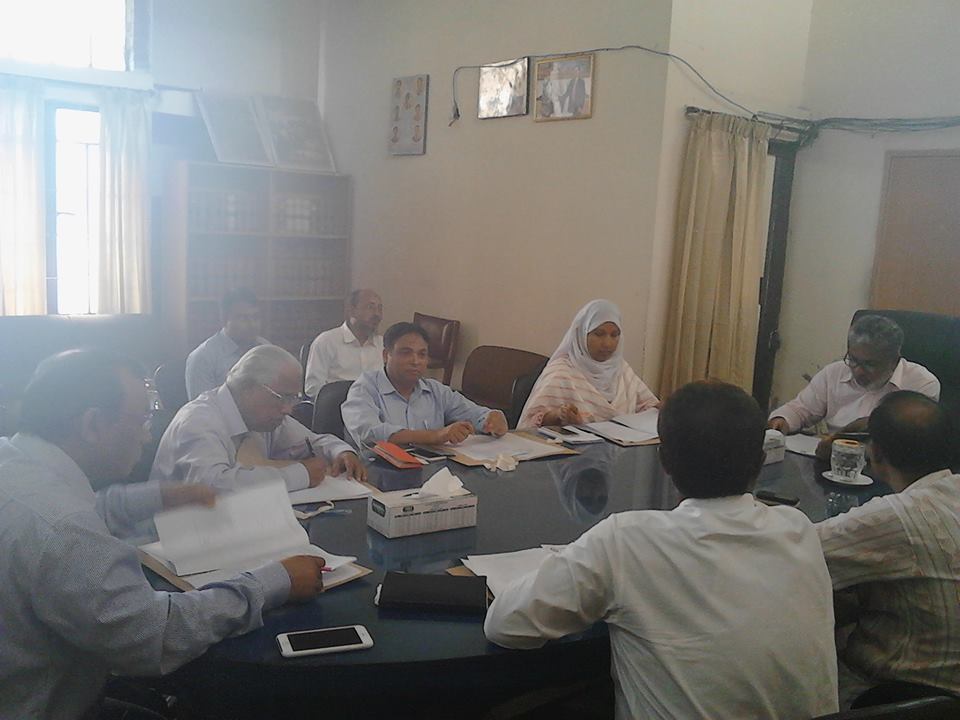 “কটন টেক্সটাইল” শিল্পসভার ছবি: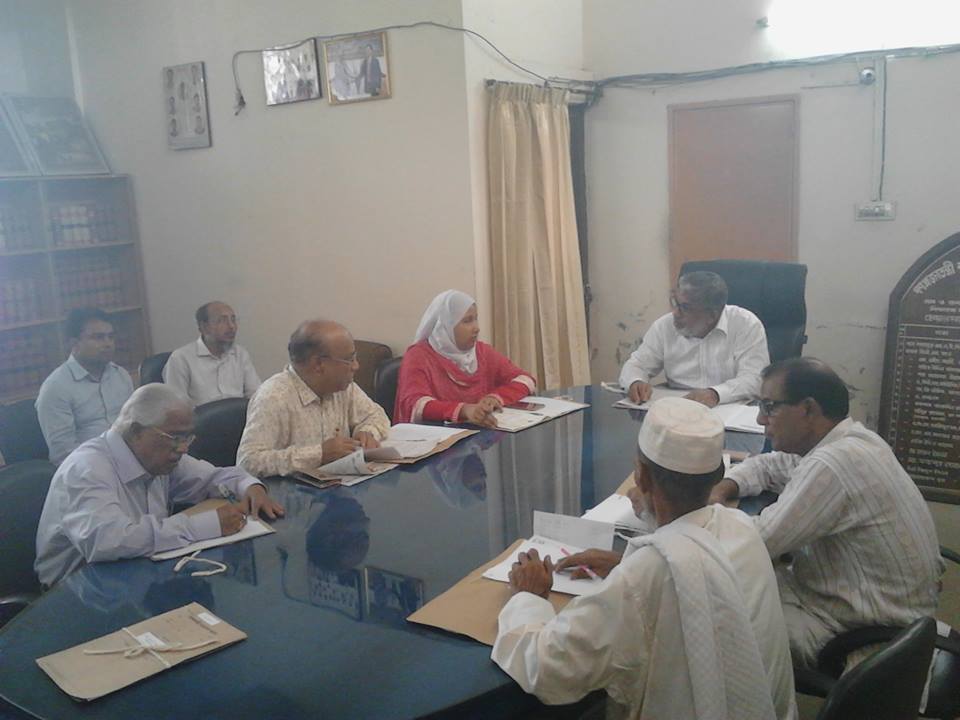 বোর্ডের চেয়ারম্যান ও সদস্যগণের সাথে ওয়েজ স্পেশালিস্ট, আইএলও, দিল্লি এর প্রতিনিধির মতবিনিময়: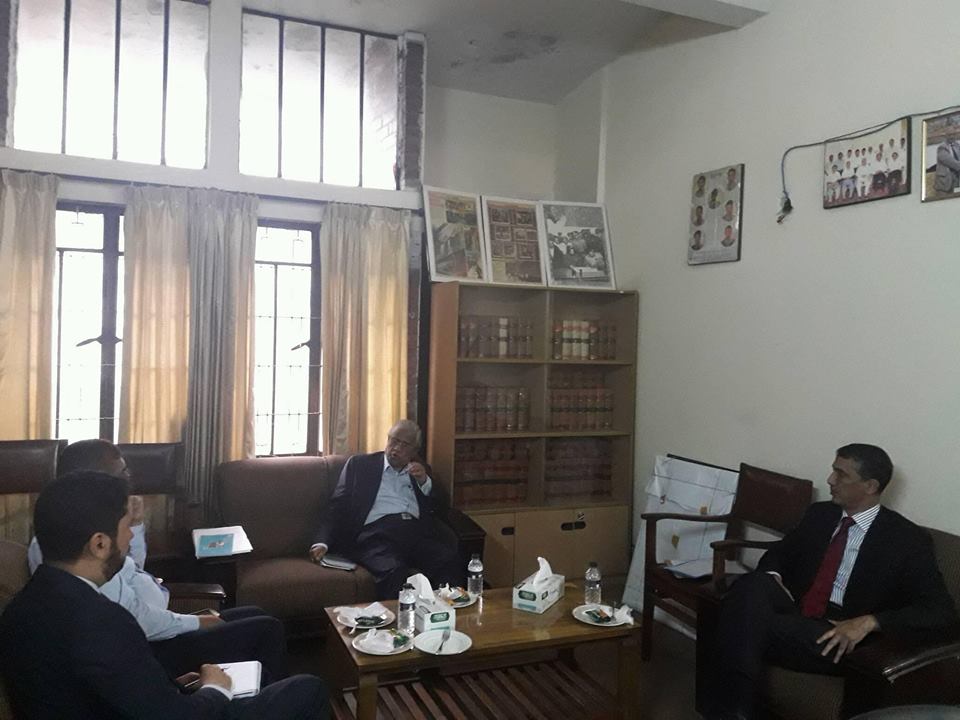 